締切：2017年６月２３日（金）（必着）　送付先：FAX：03-3555-1052またはE-mail: forum@rotobo.or.jp（一社）ロシアNIS貿易会宛　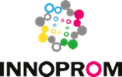 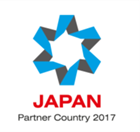 イノプロム２０１７入場バッジ取得代行申込（7月9日SU1402便利用者限定）２０１７年６月１４日(木)※個人情報の取扱には十分注意し、当案件以外の目的では使用いたしません。（一社）ロシアNIS貿易会 ロシアNIS経済研究所 担当：輪島、長谷TEL： 03-3551-6218 　FAX： 03-3555-1052 　Email：forum@rotobo.or.jp連絡担当者氏名勤務先名称勤務先名称連絡担当者連絡先電話電話EmailEmail７月９日（日）15:50エカテリンブルグ着 　アエロフロートＳＵ１４０２便　搭乗者７月９日（日）15:50エカテリンブルグ着 　アエロフロートＳＵ１４０２便　搭乗者搭乗者１：（氏名）搭乗者２：（氏名）搭乗者３：（氏名）搭乗者４：（氏名）搭乗者５：（氏名）搭乗者６：（氏名）搭乗者７：（氏名）搭乗者８：（氏名）搭乗者９：（氏名）搭乗者１０：（氏名）搭乗者１：（氏名）搭乗者２：（氏名）搭乗者３：（氏名）搭乗者４：（氏名）搭乗者５：（氏名）搭乗者６：（氏名）搭乗者７：（氏名）搭乗者８：（氏名）搭乗者９：（氏名）搭乗者１０：（氏名）(１)推奨ホテルご宿泊の方 上記記載の搭乗者のうち、下記空港送迎バスをご利用の方の番号を記載願います。また、当日連絡用の現地携帯番号及び連絡担当者の方の氏名もご教示願います。（　　　　　　　　　　　　　　　　　　　　　　　　　　　　　　　　　）現地携帯番号：　　　　　　　　　　　　　　　（担当氏名：　　　　　　）16：20　エカテリンブルグ空港発17：40（アトリウム、ノボテル、パークイン経由）マーリンズパークホテル着(２)推奨ホテル以外でご宿泊の方当日連絡用の現地携帯番号及び連絡担当者の方の氏名もご教示願います。現地携帯番号：　　　　　　　　　　　　　　　（担当氏名：　　　　　　）